Председатель Правительства РФ Дмитрий Медведев подписал распоряжение о распределении в 2019 – 2021 годах межбюджетных трансфертов в общем размере 13,8 млрд рублей между 83 субъектами Федерации на поддержку фермеров и развитие сельской кооперации.Орловской области предусмотрено 29,5 млн рублей в 2019 году, 17,3 млн рублей – в 2020 году, 35,1 млн рублей – в 2021 году.Финансирование выделяется в рамках реализации федерального проекта «Создание системы поддержки фермеров и развитие сельской кооперации» национального проекта «Малое и среднее предпринимательство и поддержка индивидуальной предпринимательской инициативы».Трансферты будут предоставляться на софинансирование расходных обязательств субъектов Федерации, возникающих при реализации региональных программ, обеспечивающих достижение результатов национального проекта.За счёт этих средств будут субсидироваться проекты создания и развития крестьянских (фермерских) хозяйств (в виде гранта «Агростартап»). Также будет возмещаться часть затрат сельскохозяйственных потребительских кооперативов, связанных с приобретением имущества, сельскохозяйственной техники, оборудования, мобильных торговых объектов, а также закупкой сельскохозяйственной продукции у членов сельскохозяйственного кооператива. Кроме того, средства пойдут на обеспечение деятельности центров компетенций в сфере сельскохозяйственной кооперации и поддержки фермеров.Планируется, что к концу 2024 года 126,7 тысячи человек будут вовлечены в малое и среднее предпринимательство в сельском хозяйстве, в том числе за счёт господдержки.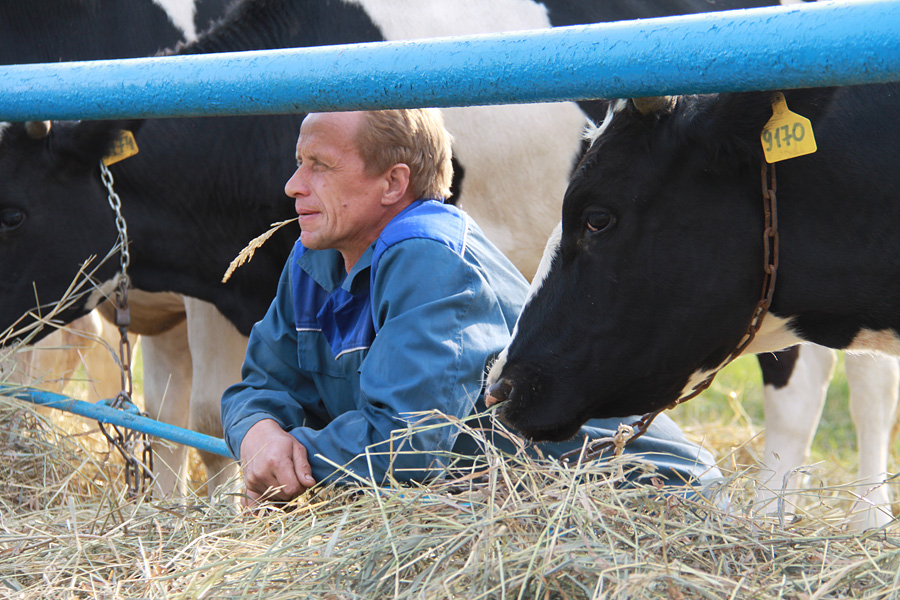 